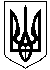 УКРАЇНАОЛЕКСАНДРІЙСЬКА РАЙОННА ДЕРЖАВНА АДМІНІСТРАЦІЯКІРОВОГРАДСЬКОЇ ОБЛАСТІВІДДІЛ ОСВІТИНАКАЗвід 02.11.2015 року								№ 336м. ОлександріяПро вивчення стану організаціїметодичної роботи з педагогічними кадрами  в навчальних закладів району 	Відповідно до законів України «Про освіту», «Про загальну середню освіту», Положення  про районний (міський) методичний  кабінет (центр), затвердженого наказом Міністерства освіти і науки України від 08.12.2008 року №1119, на виконання наказу по відділу освіти від 17.09.2015 р. № 273 «Про організацію методичної роботи з педагогічними кадрами у 2015-2016 навчальному році» та з метою вивчення дотримання нормативних вимог щодо організації методичної роботи  в закладах освіти району , якісного забезпечення навчально-виховного процесуНАКАЗУЮ:		1. Завідувачу методичного кабінету  відділу освіти Олександрійської районної державної адміністрації Мартюшиній Т.Г.: 1.1. Здійснити в період З 06.11.2015 по 27.11.2015  вивчення стану організації методичної роботи з педагогічними кадрами в навчальних закладах  району згідно із затвердженим графіком (додаток 1). 1.2. До 09.12.2015 року проаналізувати та підготувати відповідні матеріали за результатами вивчення питання щодо стану організації методичної роботи з педагогічними кадрами в навчальних закладах  району для розгляду на засіданні методичної ради.2.Затвердити протокол вивчення стану організації методичної роботи з педагогічними кадрами в навчальних закладах  району (додаток 2).3. Керівникам начальних закладів  району забезпечити  надання матеріалів по вивченню стану організації методичної роботи з педагогічними кадрами в навчальних закладах  району завідувачу районним методичним кабінетом Мартюшиній Т.Г. відповідно до переліку документів (додаток 2) та графіка (додаток 1).4. Контроль за виконанням даного наказу покласти на головного спеціаліста відділу освіти  Михайленко С.Л. Начальник відділу освіти 	                              О.Коріненко                      Додаток 1        до наказу відділу освіти             Олександрійської  районної  державної адміністрації                     від 02.11.2015 р. № 336Графіквивчення стану  організації методичної роботи з педагогічними кадрами в навчальних закладах  району                                                                   Додаток 2до наказу відділу освіти                                                                                Олександрійської                                                                                         райдержадміністрації                                                                                               від 02.11.2015 р. № 336Протоколвивчення стану  організації методичної роботи з педагогічними кадрами в навчальних закладах  районуВисновок: ________________________________________________________________________________________________________________________________________________________________________________________________________________________________________________________________________________________________________________________________________________________________________________________________________________________________________________________________________________________________________________________________________________________________________________________________________________________________________________________________________________________________________________________________________________________________________________________________________________________________________________________________________________________________________________________________________________________________________________________________________________________________________________________Підпис  ________________________  Дата  _______________________________Ознайомлений(а) _____________________________________________________Навчальні заклади Дата(надання матеріалів)Червонокам’янська ЗШ І-ІІІ ст.13.11.2015Олександрівська ЗШІ-ІІІ ст.16.11.2015Косівська ЗШ І-ІІІ ст.18.112015Добронадіївська ЗШ І-ІІІ ст.18.11.2015Новопразька ЗШ-І-ІІІ ст. №219.11.2015Бутівська ЗШ І-ІІІ ст.19.112015Протопопівська ЗШ І-ІІІ ст.23.112015Цукрозаводська ЗШ І-ІІІ ст.23.112015Головківська ЗШ І-ІІІ ст.24.11.2015Ізмайлівська ЗШ І-ІІІ ст.24.11.2015.Лікарівська ЗШ І-ІІІ ст.24.11.2015Куколівська ЗШ І-ІІІ ст.25.11.2015Попельнастівська ЗШ І-ІІІ ст.25.11.2015.Войнівська ЗШ І-ІІІ ст.25.11.2015№з/пОбєктвивченняПоказники вивчення стану обєктаПримітка 1.Річний план роботи закладуРозділ «Методична робота»1.Річний план роботи закладу1.Річний план роботи закладу1.Річний план роботи закладу1.Річний план роботи закладу2.Робота над науково-методичною проблемоюСистема роботи над проблемою.Протоколи засідань педради, методичної ради, де слухалось дане питання.33 вивчення та узагальнення ППДПерспективний план вивчення ППД33 вивчення та узагальнення ППДНакази з даного питання33 вивчення та узагальнення ППДМатеріали узагальненняАдреси ППД4Структура методичної роботиМодель організації методичної роботи в закладі5Планування  методичної роботиПлани роботи методичних формуваньПоложення про методичні формуванняПерспективний план атестаціїПерспективний план підвищення кваліфікаціїГрафіки проведення відкритих уроків, тижнів тощо.Місячне, тижневе планування роботи заступника директора з НВРЦиклограма роботи заступника директора з НВР6Діагностування в системі методичної роботиДіагностичні карти вчителівДіагностична карта закладуМатеріали узагальнення7Внутрішньошкільний контрольКнига контролю заступника директора з НВРГрафіки внутрішньо шкільного контролюУзагальнені матеріали контролю8Програма розвитку методичної служби навчального закладу9Посадова інструкція заступника директора з НВРНаказ про розподіл функціональних обов’язків 